交通部「下世代無線通訊資源分析及發展測試」委託研究計畫【B5G/6G 無線通訊技術標準及頻譜使用規劃國際趨勢】分享會自2020年3GPP宣布5G Rel-16技術標準完成制定後，推動電信業者投入5G網路建置，國際標準組織、產業與政府於下世代通訊之應用前景、新興技術、標準制定與頻率資源規劃等議題亦持續展開研究與討論，而3GPP於2021年4月正式將接續的5G演進發展命名為「5G-Advanced」，預期將帶來通訊技術、創新垂直應用服務及技術規範的持續演進及提升。我國為推動5G創新應用發展，自2019年即啟動「臺灣5G行動計畫」，除了5G商用網路外，規劃4.8到4.9GHz為5G專網頻譜，供各界申請進行場域實驗使用，積極從技術、商業模式驗證到實際落地部署，推動5G垂直場域測試。同時，我國亦積極關注國際上B5G/6G無線通訊技術標準及頻譜使用規劃之發展趨勢，期能提前布局，與國際接軌。交通部為創建國內5G公、私網佈建、B5G/6G先期發展之有利環境，掌握下世代無線通訊全球發展趨勢，爰透過座談會邀集產官學研各界專家學者，廣泛並深入瞭解各界意見。資策會承接交通部111年度「下世代無線通訊資源分析及發展測試」委託研究計畫，將於 7 月25日（一）舉辦分享座談會，針對B5G/6G 無線通訊技術標準及頻譜使用規劃之國際趨勢進行分享，邀請各方專家代表出席討論。敦請各與談專家百忙之際，不吝蒞臨指導，給予本次討論議題更多元化的研究建議，使本次分享會結論更加充實，俾使對產業發展政策有所助益。會議資訊指導單位：交通部郵電司主辦單位：財團法人資訊工業策進會會議日期：111年7月25日（一）會議時間：14:00~16:00會議地點：資策會科技法律研究所 
　　（台北市敦化南路二段216號22樓 行遠講堂）本會議採實體與線上同步進行，線上會議連結將於報名後提供。【報名方式】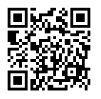 Google 表單報名https://forms.gle/rW7d61SsrZUYAE5e7 或填寫下列報名資料回傳至bibbylai@iii.org.tw【聯絡資訊】財團法人資訊工業策進會　科技法律研究所賴國任 副法律研究員bibbylai@iii.org.tw，02-6631-1046時間議程議程主講人14:00-14:10主持人開場主持人開場資策會科法所 
顧振豪 副所長14:10-14:40議程一國際主要組織發展進程分享- 3GPP RAN會議台灣資通產業標準協會傅宜康 博士14:40-15:10議程二國際主要組織發展進程分享- 3GPP RAN1、RAN2 國際會議
(5G-AI人工智慧/機器學習演算議題)國立中正大學資工系連紹宇 副教授15:10-15:40議程三國際主要組織發展進程分享：- 3GPP RAN4國際會議（B5G/6G頻譜議題）中華電信研究院謝泊頷 高級研究員15:40-15:55交流討論Q&A交流討論Q&A與會專家15:55-16:00主持人總結主持人總結資策會科法所 
顧振豪 副所長蒐集個人資料告知事項暨個人資料提供同意書您所提供之個人資料僅供「交通部『下世代無線通訊資源分析及發展測試』委託研究計畫」於中華民國境內，安排本次會議及其相關行政作業之用。您所提供之個人資料，其保存期限將依本計畫管理程序辦理。您可向本計畫之執行單位行使查詢或請求閱覽、製給複製本、補充或更正、停止蒐集、處理、利用或刪除您的個人資料之權利。（聯絡方式02-6631-1000）您於填寫下方表單時，代表您已充分瞭解並同意上述事項。個人資料個人資料個人資料個人資料姓名服務單位職稱連絡電話(公司)　　　　　　　　　　　　(手機)(公司)　　　　　　　　　　　　(手機)(公司)　　　　　　　　　　　　(手機)E-mail發言意願與意見調查發言意願與意見調查發言意願與意見調查發言意願與意見調查針對本次主題，您是否有意願於分享會提出看法或建議？若有意願提供，煩請簡述您的寶貴之看法或建議。針對本次主題，您是否有意願於分享會提出看法或建議？若有意願提供，煩請簡述您的寶貴之看法或建議。(有意願/無意願/尚不確定)(有意願/無意願/尚不確定)關於此次分享會，若您有其他問題或建議煩請留言，團隊於收到您的建議後將儘快回覆您關於此次分享會，若您有其他問題或建議煩請留言，團隊於收到您的建議後將儘快回覆您